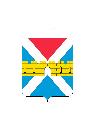 АДМИНИСТРАЦИЯ  КРЫМСКОГО ГОРОДСКОГО  ПОСЕЛЕНИЯ КРЫМСКОГО РАЙОНАПОСТАНОВЛЕНИЕ   от _________                                                                                                                 _________город КрымскО муниципальной программе «Капитальный ремонт, ремонт и содержание автомобильных дорог местного значения Крымского городского поселения Крымского района» на 2024 г.-2026 г.В соответствии с Федеральным законом от 6 октября 2003 г. № 131-ФЗ «Об общих принципах организации местного самоуправления в Российской Федерации, в соответствии с пунктом 29 статьи 8 Устава Крымского городского поселения Крымского района  п о с т а н о в л я ю:1. Утвердить муниципальную программу «Капитальный ремонт, ремонт                  и содержание автомобильных дорог местного значения Крымского городского поселения Крымского района»  на 2024 г.-2026 г. (приложение).2. Финансовому управлению администрации Крымского городского поселения Крымский район (Коротеева Е.В.) осуществлять финансирование расходов на реализацию муниципальной программы «Капитальный ремонт, ремонт и содержание автомобильных дорог местного значения Крымского городского поселения Крымского района»  на 2024 г.-2026 г. в пределах средств, предусмотренных в бюджете Крымского городского поселения Крымского района по программе на соответствующий финансовый год.3.  Организационному отделу администрации Крымского городского поселения Крымский район (Завгородняя Е.Н.) разместить настоящее постановление на официальном сайте администрации Крымского городского поселения Крымского района в сети Интернет.4. Считать утратившими силу:1) постановление администрации Крымского городского поселения Крымского района от 29 сентября 2020 г. № 801 «О муниципальной программе «Капитальный ремонт, ремонт и обслуживание  автомобильных дорог местного значения Крымского городского поселения Крымского района» на 2021 г. - 2023 г.»;2) постановление администрации Крымского городского поселения Крымского района от 21 июня 2023 г. № 733 «О внесении изменений                          в постановление администрации  Крымского городского поселения Крымского района 29 сентября 2020 г. № 801 «О муниципальной программе «Капитальный ремонт, ремонт и обслуживание  автомобильных дорог местного значения Крымского городского поселения Крымского района» на 2021 г. - 2023 г.».5. Контроль за выполнением настоящего постановления оставляю             за собой.6. Постановление вступает в силу с 1 января 2024 г.Заместитель главы Крымского городскогопоселения Крымского района                                                           О.А. Хотелев